К сожалению, официальные данные отсутствуют, но мы не теряем надежду найти информацию о герое.Просим всех, кто владеет какой-либо информацией, откликнитесь!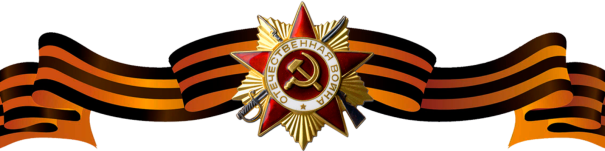 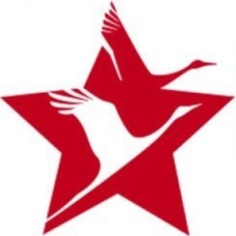 Блинков Николай КонстантиновичБлинков Николай КонстантиновичБлинков Николай Константинович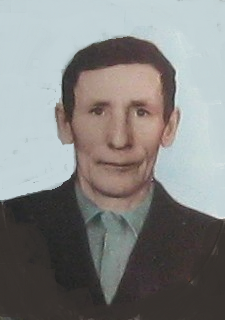 Годы жизни (дата рождения)08.12.1927 – 14.12.199708.12.1927 – 14.12.1997Место рожденияЯрославская обл., Арефинский р-н, д. ЕвсевьевоЯрославская обл., Арефинский р-н, д. ЕвсевьевоЗваниеДолжностьМесто призыва, дата призываМеста службыУчастник войны с Японией (по данным родственников).Участник войны с Японией (по данным родственников).Ранения и контузииНаграждения